яРОЖИЩЕНСЬКА МІСЬКА РАДАЛУЦЬКОГО РАЙОНУ ВОЛИНСЬКОЇ ОБЛАСТІвосьмого скликанняРІШЕННЯтравня  2022 року                                                                                      № 21/Про внесення змін до рішенняРудко-Козинської сільської ради від 3 грудня 2020 року № 38/17 «Про затвердження проекту землеустрою щодо відведення земельної ділянки в оренду для обслуговування і експлуатації приміщення корівника гр. Мазелюка Юрія Михайловича»	Керуючись статтею 33 Закону України «Про місцеве самоврядування в Україні», статтею 12 Земельного кодексу України, статтею 288 Податкового кодексу України, враховуючи рекомендації постійної комісії з питань депутатської діяльності та етики, дотримання прав людини, законності та правопорядку, земельних відносин, екології, природокористування, охорони пам’яток та історичного середовища, міська радаВИРІШИЛА:	1. Внести зміни до рішення Рудко-Козинської сільської ради від  3 грудня 2020 року «Про затвердження проекту землеустрою щодо відведення земельної ділянки в оренду для обслуговування і експлуатації приміщення корівника гр. Мазелюка Юрія Михайловича» а саме: доповнити рішення п. 2.1 та викласти його у такій редакції: «2.1. Встановити розмір орендної плати 6% від нормативної грошової оцінки земельної ділянки на рік».	2. Контроль за виконанням даного рішення покласти на постійну з питань депутатської діяльності та етики, дотримання прав людини, законності та правопорядку, земельних відносин, екології, природокористування, охорони пам’яток та історичного середовища Рожищенської міської ради.Міський голова                       			Вячеслав ПОЛІЩУКПазюк Ангеліна 21541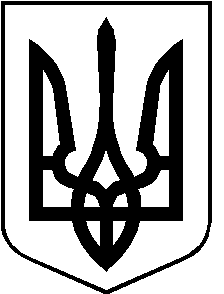 